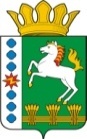 КОНТРОЛЬНО-СЧЕТНЫЙ ОРГАН ШАРЫПОВСКОГО РАЙОНАКрасноярского краяЗаключениена проект Решения Парнинского сельского Совета депутатов «О внесении изменений в Решение Парнинского сельского Совета депутатов от 14.12.2016 № 14-34 «О бюджете поселения на 2017 год и плановый период 2018-2019 годов» (в ред. от 07.07.2017 № 20-54)28 августа  2017 год 							        		 № 82Настоящее экспертное заключение подготовлено Контрольно – счетным органом Шарыповского района на основании ст. 157 Бюджетного  кодекса Российской Федерации, ст. 9 Федерального закона от 07.02.2011 № 6-ФЗ «Об общих принципах организации и деятельности контрольно – счетных органов субъектов Российской Федерации и муниципальных образований», ст. 5 Решения Шарыповского районного Совета депутатов от 20.09.2012 № 31/289р «О внесении изменений и дополнений в Решение Шарыповского районного Совета депутатов от 21.06.2012 № 28/272р «О создании Контрольно – счетного органа Шарыповского района» (в ред. от 20.03.2014 № 46/536р, от 25.09.2014 № 51/573р, 26.02.2015 № 56/671р) и в соответствии со стандартом организации деятельности Контрольно – счетного органа Шарыповского района СОД 2 «Организация, проведение и оформление результатов финансово – экономической экспертизы проектов Решений Шарыповского районного Совета депутатов и нормативно – правовых актов по бюджетно – финансовым вопросам и вопросам использования муниципального имущества и проектов муниципальных программ» утвержденного приказом Контрольно – счетного органа Шарыповского района от 16.12.2013 № 29, Соглашения от 22.01.2015 «О передаче Контрольно-счетному органу Шарыповского района полномочий Контрольно-счетного органа Парнинского  сельсовета по осуществлению внешнего муниципального финансового контроля».Представленный на экспертизу проект Решения Парнинского сельского Совета депутатов «О внесении изменений и дополнений в Решение Парнинского сельского Совета депутатов от 14.12.2016 № 14-34 «О бюджете поселения на 2017 год и плановый период 2018-2019 годов» (в ред. от 07.07.2017 № 20-54) направлен в Контрольно – счетный орган Шарыповского района 08 августа 2017 года. Разработчиком данного проекта Решения является администрация Парнинского сельсовета.Мероприятие проведено 08-09 августа  2017 года.В ходе подготовки заключения Контрольно – счетным органом Шарыповского района были проанализированы следующие материалы:- проект Решения Парнинского сельского Совета депутатов «О внесении изменений и дополнений в Решение Парнинского сельского Совета депутатов от 14.12.2016 № 14-34 «О бюджете поселения на 2017 год и плановый период 2018-2019 годов» (в ред. от 07.07.2017 № 20-54);-  решение Парнинского сельского Совета депутатов от 14.12.2016 № 14-34 «О бюджете поселения на 2017 год и плановый период 2018-2019 годов».В соответствии с проектом  Решения Парнинского  сельского Совета депутатов «О внесении изменений и дополнений в Решение Парнинского сельского Совета депутатов от 14.12.2016 № 14-34 «О бюджете поселения на 2017 год и плановый период 2018-2019 годов» предлагается внести изменения в следующие статьи:В статью 1 внести следующей изменения:«1. Утвердить основные характеристики  бюджета поселения  на 2017 год:Таблица 1Прогнозируемый общий объем доходов бюджета поселения на 2017 год увеличился в сумме 438 230,00 руб.  (2,75%).Увеличение доходов бюджета поселения за счет безвозмездных поступлений в соответствии с краевыми законами, нормативными правовыми актами Правительства Красноярского края и Шарыповского района, соглашениями, заключенными с главными распорядителями средств краевого бюджета, уведомлениями главных распорядителей средств краевого и районного бюджетов увеличиваются на 438 230,00 рублей и составят 10 977 818,00 рублей, из них:– на капитальный ремонт и ремонт автомобильных дорог общего пользования местного значения за счет средств дорожного фонда Красноярского края в сумме 374 200,00 рублей;– на реализацию мероприятий, направленных на повышение безопасности дорожного движения за счет средств краевого  бюджета в сумме 35 050,0  рублей;- на приобретение триммера за счет районного бюджета в сумме 28 980,00 рублей.Общий объем расходов бюджета поселения на 2017 год увеличился  в сумме 438 230,00 руб.  (2,74%).Анализ изменения расходов бюджета поселения за 2017 годТаблица 2(руб.)По разделу 0100 «Общегосударственные вопросы» уменьшение бюджетных ассигнований в сумме 3 386,00 руб. (0,09%) в связи с перераспределением бюджетных ассигнований на раздел 1300 «Обслуживание государственного и муниципального долга».По разделу 0409 «Дорожное хозяйство» увеличение бюджетных ассигнований за счет средств краевого бюджета на 409 250,00 руб. (19,17%), из них:- согласно уведомлению администрации Шарыповского района от 26.07.2017 № 72 на капитальный ремонт и ремонт автомобильных дорог общего пользования местного значения за счет средств дорожного фонда Красноярского края;- согласно уведомлению администрации Шарыповского района от 24.07.2017 № 69 на реализацию мероприятий, направленных на повышение безопасности дорожного движения.По разделу 0501 «Жилищное хозяйство» увеличение бюджетных ассигнований за счет средств бюджета поселения в сумме 132 500,00 руб. на капитальный ремонт здания по адресу: Красноярский край, Шарыповский район, с.Парная, пер.Школьный, 3 г. По разделу 0503 «Благоустройство» увеличение бюджетных ассигнований за счет средств районного бюджета в сумме 28 980,00 руб. (2,33%), согласно уведомлению администрации Шарыповского района  от 05.07.2017 на приобретение триммера.В статью 9 «Дорожный фонд Парнинского сельсовета» вносятся следующие изменения.Таблица 3(руб.)Увеличение бюджетных ассигнований по дорожному фонду Парнинского сельсовета в 2017 году в сумме 409 250,00 руб. (19,17%).В статью 11 «Муниципальные заимствования» вносятся изменения и излагаются в новой редакции:«1) Утвердить программу муниципальных внутренних заимствований поселения на 2017 год и плановый период 2018-2019 годов согласно приложению 13 к настоящему Решению.2) Администрация Парнинского сельсовета вправе привлекать бюджетные кредиты в целях покрытия дефицита бюджета поселения и погашения муниципальных долговых обязательств поселения в пределах сумм, установленных программой муниципальных внутренних заимствований поселения на 2017 год и плановый период 2018 - 2019 годов.3) Плата за пользование бюджетными кредитами определяется в соответствии с порядком предоставления и возврата бюджетных кредитов бюджетам поселений из районного бюджета. 4) Установить, что однократное привлечение бюджетного кредита на пополнение остатков средств на счетах бюджета поселения, предоставляемого Администрацией Шарыповского района за счет остатка средств на едином счете районного бюджета, в пределах сумм, установленных программой муниципальных внутренних заимствований поселения на 2017 год и плановый период 2018 - 2019 годов, не может превышать одной двенадцатой утвержденного общего объема доходов бюджета поселения на соответствующий финансовый год, за исключением субсидий, субвенций и иных межбюджетных трансфертов, имеющих целевое назначение». Приложения  № 1, 4, 5, 6, 8, 10  к Решению, согласно приложениям № 1, 2, 3, 4, 5, 6 к Проекту Решения Парнинского сельского Совета депутатов.. При проверке правильности планирования и составления проекта Решения  нарушений не установлено.На основании выше изложенного Контрольно – счетный орган  Шарыповского района предлагает принять проект Решения Парнинского сельского Совета депутатов «О внесении изменений и дополнений в Решение Парнинского сельского Совета депутатов от 14.12.2016 № 14-34 «О бюджете поселения на 2017 год и плановый период 2018-2019 годов» (в ред. от 07.07.2017 № 20-54).Аудитор Контрольно – счетного органа						И.В. Шмидт					Предыдущая редакцияПредлагаемая редакция1) прогнозируемый общий объем доходов бюджета поселения в сумме15 957 588,00 рублей16 395 818,00 рублей2) общий объем расходов бюджета поселения  в сумме15 965 714,00 рублей16 403 944,00 рублей3) дефицит бюджета поселения  в сумме8 126,00 рублей8 126,00 рублей4) источники финансирования дефицита бюджета поселения  в сумме0,00 рублей0,00 рублейнаименование показателя бюджетной классификацииРаздел, подразделпредыдущая редакция предлагаемая редакция отклонение% отклонения12345 (4-3)6Общегосударственные вопросы01003 905 515,003 902 129,00-3 386,0099,91функционирование высшего должностного лица субъекта РФ и органа местного самоуправления0102584 300,00584 300,000,00100,00функционирование Правительства РФ, высших органов исполнительной власти субъектов РФ, местных администраций01042 799 427,002 796 041,00-3 386,0099,88резервные фонды011110 000,0010 000,000,00100,00другие общегосударственные вопросы0113511 788,00511 788,000,00100,00Национальная оборона0200264 190,00264 190,000,00100,00мобилизационная и вневойсковая подготовка0203264 190,00264 190,000,00100,00Национальная безопасность и правоохранительная деятельность030080 169,0080 169,000,00100,00защита населения и территории от чрезвычайных ситуаций природного и техногенного характера, гражданская оборона030920 000,0020 000,000,00100,00обеспечение пожарной безопасности031060 169,0060 169,000,00100,00Национальная экономика04002 135 049,002 544 299,00409 250,00119,17дорожное хозяйство04092 135 049,002 544 299,00409 250,00119,17Жилищно - коммунальное хозяйство05001 894 115,001 923 095,0028 980,00101,53жилищное хозяйство0501132 500,00132 500,000,00100,00коммунальное хозяйство0502515 215,00515 215,000,00100,00благоустройство05031 246 400,001 275 380,0028 980,00102,33другие вопросы в области жилищно - коммунального хозяйства05050,000,000,00100,00Культура, кинематография08007 662 676,007 662 676,000,00100,00культура08017 662 676,007 662 676,000,00100,00Социальная политика100024 000,0024 000,000,00100,00пенсионное обеспечение100124 000,0024 000,000,00100,00Обслуживание государственного и муниципального долга13000,003 386,003 386,00100,00обслуживание государственного внутреннего и муниципального долга13010,003 386,003 386,00100,00ВСЕГО РАСХОДЫ15 965 714,0016 403 944,00438 230,00102,74Предыдущая редакцияПредлагаемая редакция (Проект Решения)1.Утвердить объем бюджетных ассигнований дорожного фонда Парнинского сельсовета2017 год в сумме 2 135 049,00 руб.1.Утвердить объем бюджетных ассигнований дорожного фонда Парнинского сельсовета2017 год в сумме 2 544 299,00 руб.